Муниципальное бюджетное дошкольное образовательное учреждение детский сад №1 «Светлячок»Музыкально-ритмический комплекс «По следам Бременских музыкантов»                                         Подготовила: Бобкова О.В.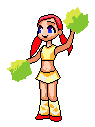 Дивеево, 2014 годОсновной комплекс упражненийКомпозиция 1. «Сыщик»Ходьба с носкаКомпозиция 2. «Переполох во дворце»Бег, быстрый по кругу .Перестройка в три шеренгиПравую руку на голову, приставные шаги вправо-влево с небольшим наклоном головы то же  с левой,  руки опуститьКомпозиция 3. «Погоня»Перестройка в кругБег, изображая погонюПерестройка в три шеренгиПодьемы на носки. Композиция 3. «На привале»Пружинистые полуприсяды, покачиваясь в стороны, руками, махи вперед-назад Наклон влево , приседая  левой рукой «рвать цветы и складывать в корзинкуКомпозиция 5. «Песня трубадура»И.П.стоя , ноги на ширине плеч, руки прямые вдоль туловищаНаклоны вперед, руки в стороны, с поднятием ноги назадВ и.п.Композиция 6. «Дуэт короля и принцессы»Позиция ног1, руки на поясПриседы на левой, правой ноге, с выставлением противоположной ноги на носокПрыжки на местеКомпозиция 7. «Разбойники»Движения ритмичные плечами  вверх, внизПоочерёдные движения плечамиКомпозиция 8. «Иностранцы»Стойка   ноги вмести руки по швамМахи руками вправо, влевоПриставные шаги  с хлопкамиКисти к ушам, помахать кистями, притопы носкамиХлопки руками над головойКомпозиция 9. «Баю-баюшки-баю»Пружинистые приседы на ногахКомпозиция 10. «Песня друзей»Перестройка в круг, ходьбаПостроение в шеренгу Упражнение на дыханиеУход